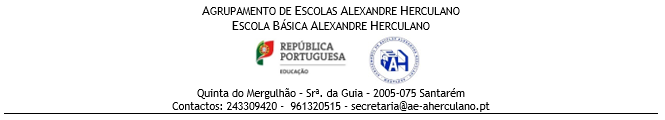 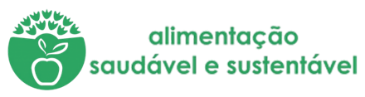 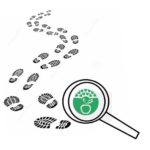                              Na minha casa não desperdiçamos alimentos!Mário Costa, 9ºD	Tabela de registos 	Tabela de registos Dia 1PESO DO DESPERDÍCIO DIA 1Registo em peso de alimentos desperdiçados durante a preparação das refeições (ex: quando preparam uma sopa, pesar o as partes dos legumes descartados, cascas, raízes, etc.)102gApós a refeição verificar se a mesma foi consumida na sua totalidade. Registo em peso.30gDia 2PESO DO DESPERDÍCIO DIA 2Registo em peso de alimentos desperdiçados durante a preparação das refeições (ex: quando preparam uma sopa, pesar o as partes dos legumes descartados, cascas, raízes, etc.)90gApós a refeição verificar se a mesma foi consumida na sua totalidade. Registo em peso.22gDia 3PESO DO DESPERDÍCIO DIA 3Registo em peso de alimentos desperdiçados durante a preparação das refeições (ex: quando preparam uma sopa, pesar o as partes dos legumes descartados, cascas, raízes, etc.)40g (frango assado)Após a refeição verificar se a mesma foi consumida na sua totalidade. Registo em peso.200g